ЧЕРКАСЬКА ОБЛАСНА РАДАГОЛОВАР О З П О Р Я Д Ж Е Н Н Я16.04.2024                                                                                                № 107-рПро втрату чинності окремих розпорядженьголови обласної ради Відповідно до статті 55 Закону України «Про місцеве самоврядування              в Україні»: Визнати такими, що втратили чинність, розпорядження голови обласної ради:                     від 10.04.2024 № 99-р «Про внесення змін до розпорядження голови обласної ради від 01.08.2022 № 192-р»;від 10.04.2024 № 100-р «Про проведення інвентаризації».Голова 	Анатолій ПІДГОРНИЙ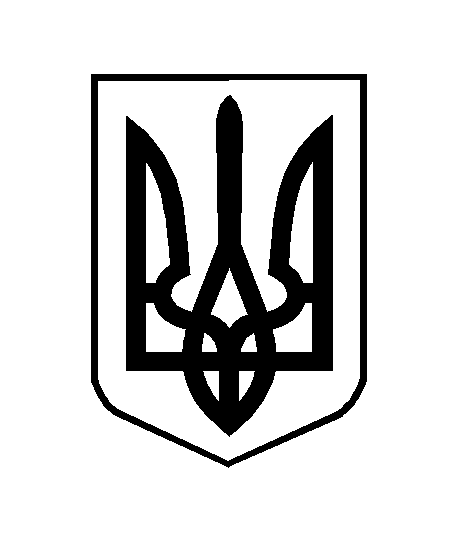 